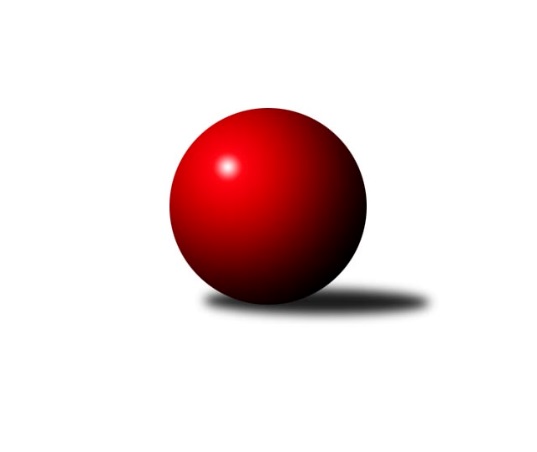 Č.14Ročník 2021/2022	6.2.2022Nejlepšího výkonu v tomto kole: 2728 dosáhlo družstvo: KK Hilton Sez. Ústí BJihočeský KP1 2021/2022Výsledky 14. kolaSouhrnný přehled výsledků:TJ Nová Ves u Č. B. A 	- TJ Sokol Nové Hrady A	3:5	2540:2546	6.0:6.0	4.2.TJ Spartak Soběslav A	- TJ Dynamo Č. Budějovice A	6:2	2338:2315	8.0:4.0	4.2.KK Hilton Sez. Ústí B	- TJ Loko Č. Budějovice B	6:2	2728:2671	6.0:6.0	4.2.TJ Centropen Dačice D	- TJ Sokol Písek A	7:1	2578:2380	11.0:1.0	4.2.TJ Sokol Chotoviny B	- TJ Kunžak A		dohrávka		22.2.Tabulka družstev:	1.	KK Hilton Sez. Ústí A	12	10	0	2	71.5 : 24.5 	90.5 : 53.5 	 2525	20	2.	TJ Centropen Dačice D	12	8	2	2	57.5 : 38.5 	78.0 : 66.0 	 2564	18	3.	TJ Sokol Nové Hrady A	13	9	0	4	65.5 : 38.5 	89.0 : 67.0 	 2586	18	4.	TJ Dynamo Č. Budějovice A	13	6	1	6	51.0 : 53.0 	75.0 : 81.0 	 2486	13	5.	TJ Sokol Písek A	12	5	2	5	49.0 : 47.0 	68.5 : 75.5 	 2455	12	6.	KK Hilton Sez. Ústí B	13	6	0	7	48.0 : 56.0 	72.5 : 83.5 	 2505	12	7.	TJ Spartak Soběslav A	13	6	0	7	46.5 : 57.5 	74.0 : 82.0 	 2457	12	8.	TJ Nová Ves u Č. B. A	13	4	3	6	48.0 : 56.0 	75.0 : 81.0 	 2485	11	9.	TJ Loko Č. Budějovice B	13	5	1	7	45.5 : 58.5 	78.5 : 77.5 	 2477	11	10.	TJ Kunžak A	12	4	0	8	41.0 : 55.0 	71.0 : 73.0 	 2452	8	11.	TJ Sokol Chotoviny B	12	1	1	10	28.5 : 67.5 	56.0 : 88.0 	 2493	3Podrobné výsledky kola:	 TJ Nová Ves u Č. B. A 	2540	3:5	2546	TJ Sokol Nové Hrady A	Jan Tesař	 	 185 	 194 		379 	 0:2 	 418 	 	190 	 228		Tereza Kříhová	Saša Sklenář	 	 223 	 196 		419 	 0:2 	 454 	 	228 	 226		Milan Bedri	Ladislav Boháč	 	 228 	 232 		460 	 2:0 	 410 	 	194 	 216		Stanislava Hladká	Libor Doubek	 	 208 	 195 		403 	 2:0 	 391 	 	200 	 191		Vojtěch Kříha	Ilona Hanáková	 	 204 	 247 		451 	 1:1 	 436 	 	220 	 216		Michal Kanděra	Martin Vašíček	 	 217 	 211 		428 	 1:1 	 437 	 	212 	 225		Jiří Jelínekrozhodčí: Dobroslava ProcházkováNejlepší výkon utkání: 460 - Ladislav Boháč	 TJ Spartak Soběslav A	2338	6:2	2315	TJ Dynamo Č. Budějovice A	Jaroslav Chalaš	 	 207 	 192 		399 	 2:0 	 364 	 	186 	 178		Lukáš Chmel	Alena Dudová	 	 205 	 213 		418 	 2:0 	 379 	 	186 	 193		Vít Šebestík	Luboš Přibyl	 	 187 	 165 		352 	 0:2 	 402 	 	216 	 186		Vít Ondřich	Vlastimil Šlajs	 	 185 	 181 		366 	 2:0 	 358 	 	180 	 178		Miroslav Kraus	Jindřich Kopic	 	 202 	 194 		396 	 0.5:1.5 	 410 	 	202 	 208		Jakub Kožich	Jan Štefan	 	 206 	 201 		407 	 1.5:0.5 	 402 	 	206 	 196		Patrik Postlrozhodčí: Pavel NěmecNejlepší výkon utkání: 418 - Alena Dudová	 KK Hilton Sez. Ústí B	2728	6:2	2671	TJ Loko Č. Budějovice B	Michal Hajný	 	 255 	 233 		488 	 2:0 	 432 	 	211 	 221		Zdeňa Štruplová	Jana Dvořáková	 	 246 	 225 		471 	 2:0 	 434 	 	222 	 212		Michal Takács	David Štiller	 	 218 	 194 		412 	 0:2 	 444 	 	219 	 225		Miroslava Vondrušová	Simona Černušková	 	 231 	 249 		480 	 1:1 	 458 	 	242 	 216		Milada Šafránková	Miloš Mikulaštík	 	 208 	 196 		404 	 0:2 	 439 	 	221 	 218		Jiří Douda	Pavel Blažek	 	 232 	 241 		473 	 1:1 	 464 	 	239 	 225		Jan Sýkorarozhodčí: Pavel BlažekNejlepší výkon utkání: 488 - Michal Hajný	 TJ Centropen Dačice D	2578	7:1	2380	TJ Sokol Písek A	Vít Beranovský	 	 230 	 213 		443 	 2:0 	 369 	 	196 	 173		Tomáš Brückler	Karel Kunc	 	 203 	 206 		409 	 2:0 	 390 	 	190 	 200		Marie Lukešová	Petr Bína	 	 233 	 197 		430 	 2:0 	 397 	 	215 	 182		Drahomíra Nedomová	Stanislav Musil	 	 202 	 207 		409 	 2:0 	 401 	 	195 	 206		Petr Kolařík	Ladislav Bouda	 	 204 	 216 		420 	 1:1 	 423 	 	200 	 223		Jitka Korecká	Lukáš Štibich	 	 229 	 238 		467 	 2:0 	 400 	 	208 	 192		Jan Vaňatarozhodčí: Karel ŠtibichNejlepší výkon utkání: 467 - Lukáš ŠtibichPořadí jednotlivců:	jméno hráče	družstvo	celkem	plné	dorážka	chyby	poměr kuž.	Maximum	1.	Karel Kunc 	TJ Centropen Dačice D	453.26	303.2	150.1	3.9	7/7	(493)	2.	Jiří Jelínek 	TJ Sokol Nové Hrady A	450.51	308.1	142.4	4.4	7/7	(475)	3.	Milan Bedri 	TJ Sokol Nové Hrady A	449.76	313.2	136.5	3.3	5/7	(480)	4.	Radek Beranovský 	TJ Centropen Dačice D	447.79	307.3	140.5	5.5	6/7	(484)	5.	Petr Bína 	TJ Centropen Dačice D	439.03	301.8	137.2	4.9	7/7	(473)	6.	Dušan Lanžhotský 	KK Hilton Sez. Ústí A	435.07	289.1	145.9	3.8	6/6	(482)	7.	Milada Šafránková 	TJ Loko Č. Budějovice B	434.33	298.0	136.4	3.1	6/6	(490)	8.	Michal Kanděra 	TJ Sokol Nové Hrady A	433.08	290.1	143.0	6.2	7/7	(479)	9.	Jan Sýkora 	TJ Loko Č. Budějovice B	431.97	292.9	139.1	5.0	6/6	(464)	10.	Michal Horák 	TJ Kunžak A	431.81	293.1	138.7	6.6	6/6	(484)	11.	Pavel Vrbík 	KK Hilton Sez. Ústí A	431.36	290.7	140.7	3.3	5/6	(484)	12.	Lukáš Štibich 	TJ Centropen Dačice D	430.46	299.3	131.1	4.6	7/7	(467)	13.	Stanislava Hladká 	TJ Sokol Nové Hrady A	430.07	295.9	134.2	4.7	6/7	(462)	14.	Michal Klimeš 	KK Hilton Sez. Ústí B	428.71	293.0	135.8	5.8	6/8	(480)	15.	Jan Štefan 	TJ Spartak Soběslav A	427.93	293.6	134.3	4.1	8/8	(461)	16.	Jindřich Kopic 	TJ Spartak Soběslav A	427.84	296.9	130.9	6.3	8/8	(472)	17.	Pavel Blažek 	KK Hilton Sez. Ústí B	427.83	295.0	132.9	7.2	7/8	(473)	18.	Vít Ondřich 	TJ Dynamo Č. Budějovice A	427.60	292.1	135.5	5.3	8/8	(458)	19.	Jiří Nekola 	TJ Dynamo Č. Budějovice A	427.57	295.4	132.1	8.5	7/8	(478)	20.	Simona Černušková 	KK Hilton Sez. Ústí B	427.48	296.6	130.8	5.6	7/8	(480)	21.	Jozef Jakubčík 	KK Hilton Sez. Ústí A	426.92	289.8	137.1	6.2	4/6	(485)	22.	Lenka Křemenová 	TJ Sokol Chotoviny B	425.40	295.1	130.3	6.3	7/7	(472)	23.	Jitka Korecká 	TJ Sokol Písek A	423.98	293.6	130.4	5.8	6/6	(468)	24.	Lukáš Brtník 	TJ Kunžak A	422.93	299.1	123.9	7.8	6/6	(466)	25.	Jakub Vaniš 	KK Hilton Sez. Ústí A	422.58	288.8	133.8	6.7	6/6	(502)	26.	Dušan Jelínek 	KK Hilton Sez. Ústí A	421.98	293.9	128.1	6.3	6/6	(487)	27.	Patrik Postl 	TJ Dynamo Č. Budějovice A	420.90	290.5	130.5	6.7	8/8	(452)	28.	Michal Hajný 	KK Hilton Sez. Ústí B	420.22	287.8	132.4	5.2	8/8	(488)	29.	David Bartoň 	TJ Sokol Chotoviny B	419.71	295.6	124.1	7.2	7/7	(467)	30.	Alena Makovcová 	TJ Sokol Chotoviny B	419.50	294.9	124.6	8.2	7/7	(463)	31.	Libor Doubek 	TJ Nová Ves u Č. B. A 	418.70	292.0	126.8	5.4	5/7	(464)	32.	Alena Dudová 	TJ Spartak Soběslav A	417.11	291.3	125.8	7.1	8/8	(484)	33.	Lenka Křemenová 	TJ Sokol Chotoviny B	416.95	292.1	124.9	8.1	7/7	(469)	34.	Dobroslava Procházková 	TJ Nová Ves u Č. B. A 	416.80	294.1	122.8	8.3	5/7	(455)	35.	Jiří Pokorný 	TJ Nová Ves u Č. B. A 	416.21	290.0	126.2	6.4	7/7	(455)	36.	Ladislav Boháč 	TJ Nová Ves u Č. B. A 	415.87	292.0	123.9	6.2	6/7	(460)	37.	Jana Dvořáková 	KK Hilton Sez. Ústí B	415.58	288.8	126.8	9.9	6/8	(471)	38.	Vít Beranovský 	TJ Centropen Dačice D	414.47	289.0	125.5	9.1	5/7	(464)	39.	Miloš Mikulaštík 	KK Hilton Sez. Ústí B	414.42	287.2	127.2	7.3	6/8	(453)	40.	Radek Hrůza 	TJ Kunžak A	413.50	292.4	121.1	7.8	6/6	(458)	41.	Petr Kolařík 	TJ Sokol Písek A	413.43	294.0	119.5	9.0	6/6	(451)	42.	Michal Mikuláštík 	KK Hilton Sez. Ústí A	413.20	288.0	125.2	7.3	5/6	(485)	43.	Miroslav Kraus 	TJ Dynamo Č. Budějovice A	411.71	283.4	128.3	9.1	7/8	(450)	44.	Pavel Jirků 	TJ Kunžak A	411.20	290.5	120.8	8.2	5/6	(475)	45.	Jiří Mára 	KK Hilton Sez. Ústí B	410.14	280.6	129.5	6.4	7/8	(507)	46.	Dana Kopečná 	TJ Kunžak A	409.87	288.8	121.1	9.5	6/6	(456)	47.	Pavel Jesenič 	TJ Nová Ves u Č. B. A 	409.09	283.3	125.8	8.3	7/7	(449)	48.	Jaroslav Chalaš 	TJ Spartak Soběslav A	406.86	283.3	123.5	7.2	8/8	(457)	49.	Marie Lukešová 	TJ Sokol Písek A	406.00	277.3	128.8	8.5	4/6	(457)	50.	Gabriela Kučerová 	TJ Sokol Chotoviny B	405.97	282.5	123.5	9.4	6/7	(438)	51.	Jiří Douda 	TJ Loko Č. Budějovice B	405.22	289.3	116.0	7.4	6/6	(468)	52.	Vladislav Papáček 	TJ Sokol Písek A	404.61	281.0	123.6	5.9	4/6	(426)	53.	Tomáš Brückler 	TJ Sokol Písek A	404.07	279.3	124.7	6.8	6/6	(430)	54.	Lukáš Chmel 	TJ Dynamo Č. Budějovice A	402.03	282.2	119.9	8.1	7/8	(430)	55.	Jan Tesař 	TJ Nová Ves u Č. B. A 	399.44	276.5	122.9	7.9	6/7	(425)	56.	Zdeňa Štruplová 	TJ Loko Č. Budějovice B	398.48	285.0	113.5	9.2	4/6	(442)	57.	Drahomíra Nedomová 	TJ Sokol Písek A	397.90	282.0	115.9	9.4	6/6	(433)	58.	Vít Šebestík 	TJ Dynamo Č. Budějovice A	397.75	280.6	117.2	8.3	8/8	(444)	59.	Luboš Přibyl 	TJ Spartak Soběslav A	395.50	287.2	108.3	11.7	8/8	(429)	60.	Michal Takács 	TJ Loko Č. Budějovice B	390.17	277.9	112.3	10.5	4/6	(448)	61.	Stanislava Kopalová 	TJ Kunžak A	365.07	261.1	104.0	12.5	6/6	(408)		Stanislav Ťoupal 	KK Hilton Sez. Ústí A	447.00	286.0	161.0	4.0	1/6	(447)		Matyáš Doležal 	TJ Centropen Dačice D	446.00	317.0	129.0	5.0	1/7	(446)		Jakub Kožich 	TJ Dynamo Č. Budějovice A	444.33	305.3	139.0	3.7	3/8	(472)		Veronika Kulová 	TJ Loko Č. Budějovice B	437.33	302.1	135.2	4.7	3/6	(451)		Martin Vašíček 	TJ Nová Ves u Č. B. A 	430.95	284.2	146.8	5.3	4/7	(445)		Stanislava Betuštiaková 	TJ Sokol Nové Hrady A	429.33	300.7	128.7	8.7	3/7	(447)		Jiří Konárek 	TJ Sokol Nové Hrady A	428.88	287.6	141.3	6.1	4/7	(456)		Jiří Brát 	TJ Kunžak A	424.00	259.0	165.0	5.0	1/6	(424)		Tereza Kříhová 	TJ Sokol Nové Hrady A	422.25	286.3	136.0	6.3	2/7	(428)		Stanislav Musil 	TJ Centropen Dačice D	419.00	299.5	119.5	10.5	1/7	(429)		Alexandra Králová 	TJ Sokol Písek A	417.67	298.8	118.8	8.2	2/6	(445)		Miroslav Vacko 	TJ Sokol Chotoviny B	417.50	294.5	123.0	10.0	2/7	(434)		Saša Sklenář 	TJ Nová Ves u Č. B. A 	417.33	285.3	132.0	2.3	1/7	(432)		Karel Štibich 	TJ Centropen Dačice D	416.83	283.8	133.0	7.4	3/7	(445)		Tomáš Balko 	TJ Sokol Nové Hrady A	415.75	290.8	125.0	6.1	3/7	(453)		Pavel Holzäpfel 	TJ Centropen Dačice D	415.50	283.8	131.7	8.0	3/7	(431)		Jiří Svačina 	TJ Sokol Chotoviny B	414.25	298.7	115.6	8.4	4/7	(455)		Vojtěch Kříha 	TJ Sokol Nové Hrady A	412.75	287.3	125.4	5.6	4/7	(460)		Marcela Chramostová 	TJ Kunžak A	412.50	277.5	135.0	7.5	2/6	(427)		Miroslava Vondrušová 	TJ Loko Č. Budějovice B	412.22	289.1	123.1	8.4	3/6	(444)		Josef Brtník 	TJ Kunžak A	411.67	301.0	110.7	10.0	1/6	(419)		Ilona Hanáková 	TJ Nová Ves u Č. B. A 	411.21	290.1	121.1	6.5	4/7	(451)		Milena Šebestová 	TJ Sokol Nové Hrady A	409.00	287.8	121.3	7.4	4/7	(456)		Jan Švarc 	KK Hilton Sez. Ústí A	407.10	288.1	119.0	9.7	3/6	(494)		Bedřich Vondruš 	TJ Loko Č. Budějovice B	403.78	281.4	122.3	6.3	3/6	(429)		Martina Křemenová 	TJ Sokol Chotoviny B	403.13	288.6	114.5	12.5	4/7	(435)		Jonáš Čeloud 	TJ Centropen Dačice D	401.00	279.0	122.0	4.0	1/7	(401)		Petr Mariňák 	TJ Dynamo Č. Budějovice A	400.00	273.7	126.3	7.3	1/8	(426)		Jan Vaňata 	TJ Sokol Písek A	400.00	295.0	105.0	10.0	1/6	(400)		Vlastimil Škrabal 	TJ Kunžak A	397.00	285.0	112.0	11.0	1/6	(397)		Vlastimil Šlajs 	TJ Spartak Soběslav A	393.58	283.1	110.4	10.2	5/8	(413)		Petr Zítek 	TJ Sokol Písek A	392.33	277.2	115.1	9.9	3/6	(407)		David Štiller 	KK Hilton Sez. Ústí B	391.63	278.4	113.3	8.3	2/8	(466)		Tomáš Polánský 	TJ Loko Č. Budějovice B	391.00	284.0	107.0	10.0	1/6	(391)		Josef Schleiss 	TJ Spartak Soběslav A	387.00	280.0	107.0	16.0	1/8	(387)		Tomáš Vašek 	TJ Dynamo Č. Budějovice A	384.00	287.0	97.0	14.0	1/8	(384)		Ladislav Bouda 	TJ Centropen Dačice D	374.67	268.1	106.6	12.4	3/7	(420)		Jaroslav Kotnauer 	TJ Dynamo Č. Budějovice A	373.33	259.0	114.3	9.3	1/8	(391)		Josef Bárta 	TJ Centropen Dačice D	373.00	249.0	124.0	9.0	1/7	(373)		Libor Tomášek 	TJ Sokol Nové Hrady A	363.00	280.0	83.0	14.0	1/7	(363)		Jana Křivanová 	TJ Spartak Soběslav A	349.50	240.5	109.0	11.5	2/8	(358)Sportovně technické informace:Starty náhradníků:registrační číslo	jméno a příjmení 	datum startu 	družstvo	číslo startu26234	Miroslav Kraus	04.02.2022	TJ Dynamo Č. Budějovice A	3x10070	Marie Lukešová	04.02.2022	TJ Sokol Písek A	2x22257	Vojtěch Kříha	04.02.2022	TJ Sokol Nové Hrady A	2x26357	Stanislav Musil	04.02.2022	TJ Centropen Dačice D	2x21721	Jan Vaňata	04.02.2022	TJ Sokol Písek A	1x
Hráči dopsaní na soupisku:registrační číslo	jméno a příjmení 	datum startu 	družstvo	Program dalšího kola:15. kolo11.2.2022	pá	17:30	KK Hilton Sez. Ústí A - TJ Sokol Písek A				TJ Kunžak A - -- volný los --	11.2.2022	pá	17:30	TJ Nová Ves u Č. B. A  - TJ Centropen Dačice D	11.2.2022	pá	18:00	TJ Sokol Nové Hrady A - KK Hilton Sez. Ústí B	11.2.2022	pá	18:00	TJ Loko Č. Budějovice B - TJ Spartak Soběslav A	11.2.2022	pá	18:30	TJ Dynamo Č. Budějovice A - TJ Sokol Chotoviny B	Nejlepší šestka kola - absolutněNejlepší šestka kola - absolutněNejlepší šestka kola - absolutněNejlepší šestka kola - absolutněNejlepší šestka kola - dle průměru kuželenNejlepší šestka kola - dle průměru kuželenNejlepší šestka kola - dle průměru kuželenNejlepší šestka kola - dle průměru kuželenNejlepší šestka kola - dle průměru kuželenPočetJménoNázev týmuVýkonPočetJménoNázev týmuPrůměr (%)Výkon1xMichal HajnýSez. Ústí B4882xLadislav BoháčTJ Nová Ves u Čes110.844605xSimona ČernuškováSez. Ústí B4806xMilan BedriNové Hrady A109.394541xPavel BlažekSez. Ústí B4731xIlona HanákováTJ Nová Ves u Čes108.674514xDavid BartoňChotoviny B4711xMichal HajnýSez. Ústí B108.44881xJana DvořákováSez. Ústí B4712xDavid BartoňChotoviny B108.174711xLukáš ŠtibichDačice4673xLukáš ŠtibichDačice107.92467